ГБОУ СОШ №2 им. В. Маскина ж.-д. ст. КлявлиноЗадачи по функциональной (математической грамотности)Задания подготовили учителя математики: Плохова Е.В, Сафиуллина Л.Б., Калинина О.В., Сербаева И.А, Татарникова Л.Н., Максимова Н.Р.Задание№1 Мама и Катя решили приготовить  салат с красной рыбой для которого нужны следующие ингредиенты: горбуша 200гр., листья салата 200гр., помидоры черри 240 гр., авокадо 2 шт. Недалеко от дома находятся супермаркеты « Пятёрочка», «Магнит» и «Светофор». Катя пошла за продуктами. В каком из супермаркетов она сделает выгодную покупку? Решение: «Магнит» 200 : 1000  320 = 64 (руб) 200 гр. горбуша  200 : 1000  34 = 6,8 (руб) 200 гр листья салата 240 : 1000  280 = 67,2 (руб) 240 гр помидоры черри 49,9  2 = 99,8 (руб) 2 шт. авокадо  64 + 6,8 + 67,2 + 99,8 = 237,8 (руб) вся покупка«Пятёрочка» 200 : 1000  280 = 56(руб) 200 гр горбуша 200 : 1000  44 = 8,8 (руб) 200гр листья салата 240 : 1000  340 = 81,6 (руб) 240гр помидоры черри 35  2 = 70 (руб) 2шт. авокадо 56 + 8,8 + 81,6 + 70 = 216,4 (руб) вся покупка «Светофор» 200 : 1000  300 = 60 (руб) 200гр горбуша 200 : 1000  39 = 7,8 (руб) 200гр листья салата 240 : 1000  260 = 62,4 (руб) 240 помидоры черри 34,99  2 = 69,98 2 шт авокадо 60 + 7,8 + 62,4 + 69,98 = 200,18 (руб) вся покупка 200,18  216,4  237,8 Ответ: Катя сделает выгодную покупку в супермаркете «»Светофор».В нашей школе занятия начинаются в 8.30 ч. Каждый урок длится 40 минут. После 3 и 4 урока перемены, длительность которых по 20 минут, а остальные перемены по 10 минут. Сейчас 13.20 ч. Через сколько минут прозвенит звонок? Решение: 1 урок: 8.30 + 40 = 8.70 = 9.10 Перемена 9.10 + 10 = 9.20 2 урок 9.20 + 40 = 9.60 = 10.00 Перемена 10.00 + 10 = 10.10 3 урок 10.10 + 40 = 10.50 Перемена 10.50 + 20 = 10.70 = 11.10 4 урок 11.10 + 40 = 11.50 Перемена 11.50 + 20 = 11.70 = 12.10 5 урок 12.10 + 40 = 12.50 Перемена 12.50 + 10 = 13.00 6 урок 13.00 + 40 = 13.40 13.40 – 13.20 = 20 минут Ответ: через 20 минут.Задание№2. Прочитайте текст и выполните заданияСитуация.       Цветочная клумбаФирма, которая занимается ландшафтным дизайном, высаживает в городском парке цветы в форме круга. На рисунке изображены схемы посадки клубней лилий для нескольких значений n , где n — количество кругов. Эту последовательность можно продолжить для любого числа n.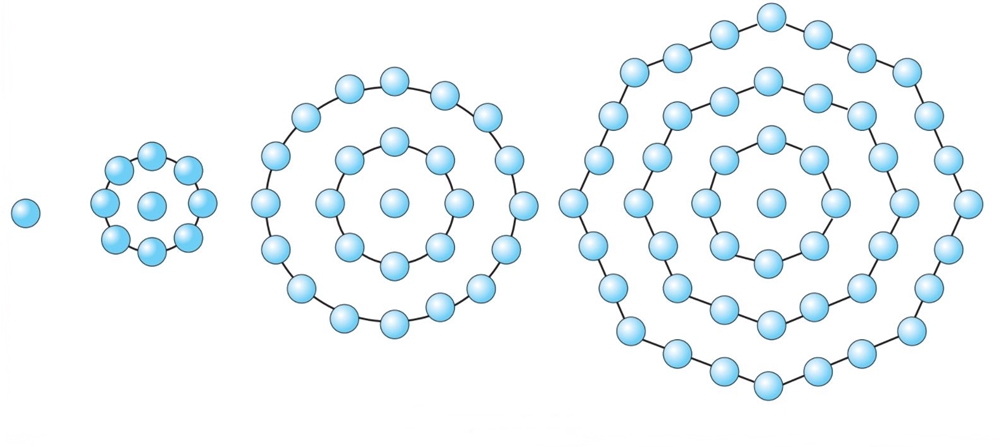 Задания. 1. Заполните таблицу, подсчитав необходимое количество клубней лилий для 6 кругов. Для подсчета используйте схемы на рисунке.Решение: Чтобы посчитать, сколько  клубней надо для 6 кругов, надо знать таблицу степеней.    n = 1   число клубней = 12 = 1                     n = 2   число клубней = 32 = 9                     n = 3   число клубней = 52 = 25                     n = 4   число клубней = 72 = 49                     n = 5   число клубней = 92 = 81                     n = 6   число клубней = 112 = 121Ответ:  6; 1212. В рассмотренной выше последовательности число кругов и количества клубней подсчитываются следующим образом: - число кругов: n - число цветов: (2n – 1)2, где n – число кругов.Сколько кругов можно получить, имея 225 клубней лилий?Решение: Чтобы найти число кругов, надо знать таблицу квадратов и уметь решать уравнение.        (2n – 1)2 = 225 (2n – 1)2 = 152  2n – 1 = 15   2n  = 16   n = 8Ответ: можно получить 8 кругов.3. Выведите зависимость между количеством клубней и n (число рядов) для треугольной клумбы, изображенной на рисунке. Выберите верную формулу.        n (n + 2)            2.  n (n – 1)            3.  n (n +1)           4.  n (n + 1)     Решение: Чтобы выбрать верную формулу, надо подсчитать количество клубней и число рядов и подставить в каждую формулу. В итоге получим:n = 1 и число клубней – 1   Подставляем в каждую формулу и получаем неверный ответ.     n = 2 и число клубней – 3   Подставляем в каждую формулу и получаем неверный ответ.    n = 3 и число клубней – 6   Подставляем в каждую формулу и получаем неверный ответ.    n = 4 и число клубней – 10   Подставляем в каждую формулу и получаем  n (n +1)           ½ * 4 (4 + 1) = 10                            2 * 5 = 10                           10 = 10Ответ:  n (n +1)           ЗАДАНИЕ №3 «Рассольник-исконно русское блюдо»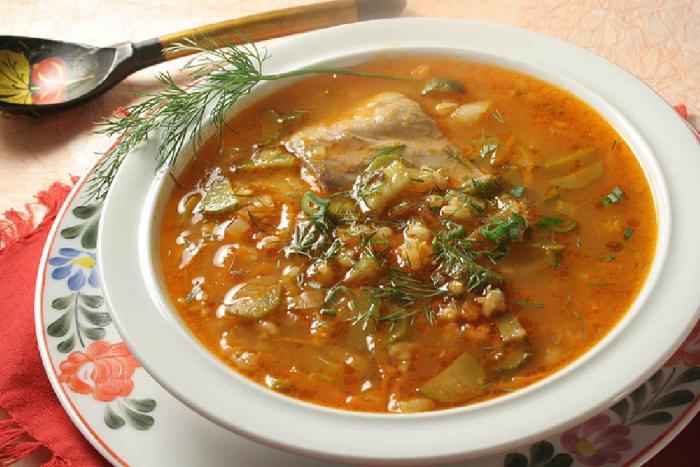 Рассольник – исконно русское блюдо, которое много веков считалось одним из самых популярных на Руси.  Во времена Гоголя рассольником именовали еще и куриный пирог, состоящий из гречневой крупы, куриных яиц и рассола.Первые упоминания о рассольнике, как супе, относятся к 15 веку. Тогда на Руси он назывался «калья». Сейчас кисловатые супы на рыбном бульоне также называют подобным термином, но гораздо реже.С древних времен у славян в особом почете были всевозможные рассолы: капустный, яблочный, грушевый, дынный, арбузный. Самое широкое применения было у огуречного рассола.В свое время Н. Д. Телешов писал о том, как на Руси трепетно относились к процессу засолки. Важно было не просто вкусно засолить продукты, но и сделать качественную жидкую основу, которую потом использовали для супа.В наше время многие хозяйки консервируют заправку для рассольника на зиму. Рецептов очень много. Вот классический вариант заправки: «Рассольник на зиму из свежих огурцов с перловкой»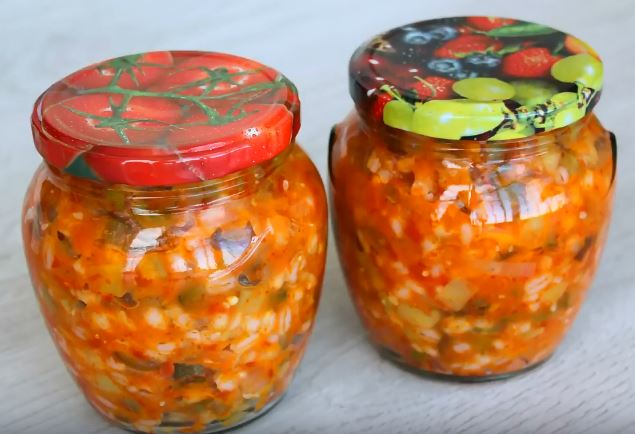 Для его приготовления нам потребуется:огурцы – 1,5 кг.помидоры – 1 кг.репчатый лук- 500 гр.морковь – 500 гр.болгарский перец – 500 гр.перловка – 250 гр.соль – 1 ст. л. (30 гр.)сахар – 2 ст. л. (50 гр.)вода – 250 мл. (250 гр.)уксус 9% – 60 мл. (60 гр.)масло растительное – 60 мл. (56 гр.)лавровый лист – 2 шт. (4 гр.)Моей соседке очень нравится заправка по этому рецепту. Она решила сделать её в очередной раз. Огурцов у неё 3кг. 600гр.Все огурцы она решила использовать для приготовления рассольника.Вопрос №1Найдите массу заправки для рассольника, приготовленную строго по рецепту. Ответ запишите в кг.Вопрос №2Сколько килограмм помидор надо взять соседке для приготовления заправки, не изменяя соотношение ингредиентов?Вопрос №3Сколько надо взять соседке каждого ингредиента для приготовления заправки для рассольника? Ответы запишите в кг.Заполните таблицу:Вопрос №4 Найдите массу заправки для рассольника, приготовленную моей соседкой, если она не нарушила процентное отношение всех ингредиентов заправки для рассольника. Ответ запишите в кг.Ответы:Вопрос №1.Ответ: 4,7 кг.Вопрос №2.Ответ:2,4 кг.Вопрос №3.Ответ:Вопрос №4.Ответ:11,28 кг.Задание №4. Прочитайте текст и выполните заданиеИз объявления фирмы, проводящей обучающие семинары:«Стоимость участия в семинаре – 1000 р.  с человека. Группам от организаций предоставляются скидки: от 4 до 10 человек – 5%; более 10 человек – 8%».Сколько рублей должна заплатить организация, направившая на семинар группу из 6 человек? Ответ: 5700 рубЗадание №5. Прочитайте текст и выполните заданиеМуравьи способны поднимать груз в 20 раз больше собственного веса. За 30 минут они приносят в муравейник 60 насекомых. Почему муравьи называются санитарами леса?Сколько насекомых муравьи принесут: 1) за 1час, 2) за х часов?За сколько часов муравьи принесут у насекомых?Задание №6. Прочитайте текст и выполните заданиеЗадача    (для 6-8 классов): Во всех магазинах торговой фирмы висят объявления: В среду в одном из таких магазинов была куплена половая краска на сумму 145 тыч. рублей. Сколько стоило бы такое же количество краски в субботу?Ответ:137750 рублей«Магнит»«Пятёрочка»«Светофор»горбуша320 руб/кг280 руб/кг300руб/кглистья салата34 руб/кг44 руб/кг39 руб/кгпомидоры черри280 руб/кг340 руб/кг260руб/кгавокадо49.90 руб/шт35 руб/шт34,99руб/штnЧисло круговЧисло клубней тюльпанов1112293325444955816??«Рассольник на зиму из свежих огурцов с перловкой»«Рассольник на зиму из свежих огурцов с перловкой»«Рассольник на зиму из свежих огурцов с перловкой»ИнгредиентыСтрого по рецептуРецепт соседки с изменениями (кг)Огурцы1,5 кг.Помидоры1 кг.Лук500 гр.Морковь500 гр.Болгарский перец500 гр.Перловка250 гр.Соль30 гр.Сахар 50 гр.Вода250 гр.Уксус 9%60 гр.Масло растительное56 гр.Лавровый лист4 гр.«Рассольник на зиму из свежих огурцов с перловкой»«Рассольник на зиму из свежих огурцов с перловкой»«Рассольник на зиму из свежих огурцов с перловкой»ИнгредиентыСтрого по рецептуРецепт соседки с изменениями(кг)Огурцы1,5 кг.3,6 кг.Помидоры1 кг.2,4 кг.Лук500 гр.1,2 кгМорковь500 гр.1,2 кгБолгарский перец500 гр.1,2 кгПерловка250 гр.0,6 кг.Соль30 гр.0,072 кг.Сахар 50 гр.0,12 кг.Вода250 гр.0,6 кг.Уксус 9%60 гр.0,144 кг.Масло растительное56 гр.0,1344 кгЛавровый лист4 гр.0,0096 кгПо субботам – скидка 5%